Bardzo udany start zawodników UKS Hubal Białystoki uczniów SP 32 w Białymstoku  w Pucharze Roztocza, eliminacje do OOM.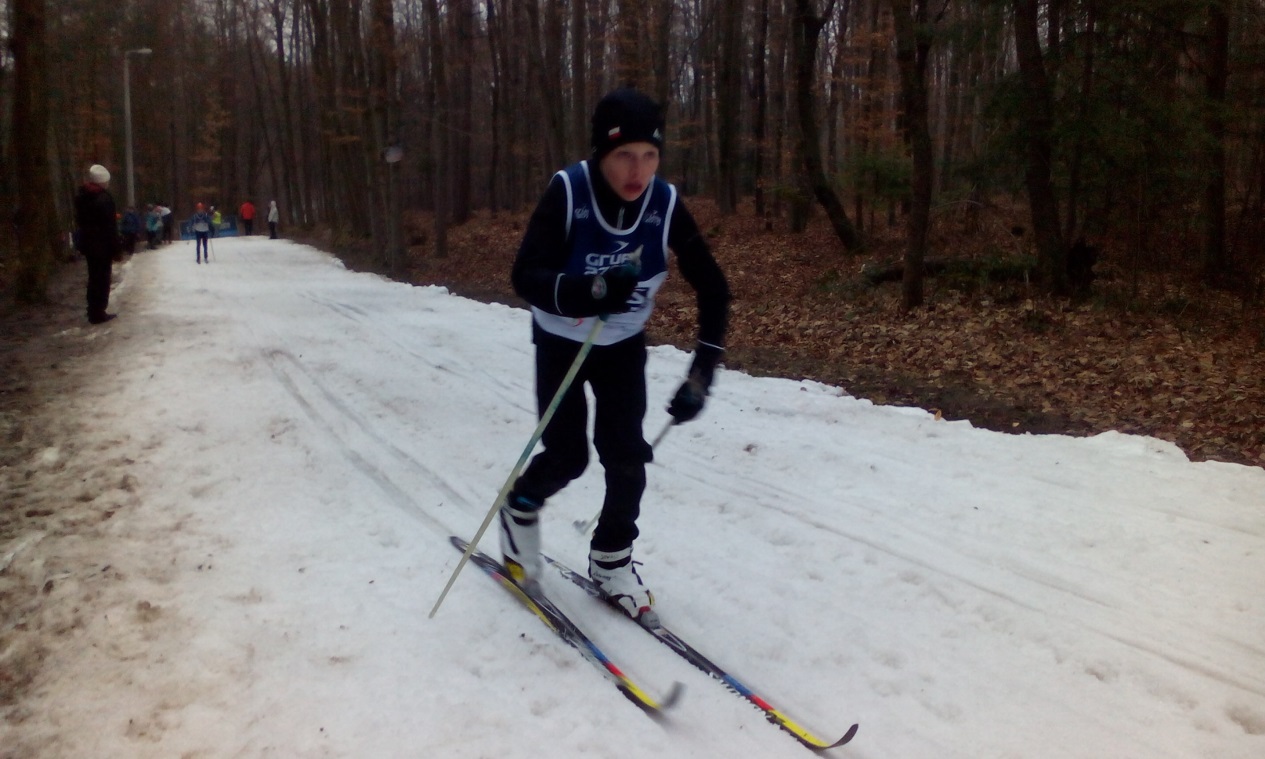 Tomaszów Lubelski to wielka siła organizacyjna i mimo trudnych warunków atmosferycznych udało się przeprowadzić kolejną edycje Pucharu Polski i zawodów w ramach Biegu na Igrzyska.W sobotę przeprowadzono zawody na zasadzie sprinterskiego prologu stylem dowolnym. W kategorii seniora Kacper Janowski zajął 2 miejsce , a Krzysztof Małkiński junior A był 1. Agata Dakowicz tym razem była 13, Magda Kułakowska 18. W kategorii juniora D Aleksandra Kozicka zajęła 12 m, Magda Filianowicz i Michał Jurgiel wywalczyli  17 miejsce. 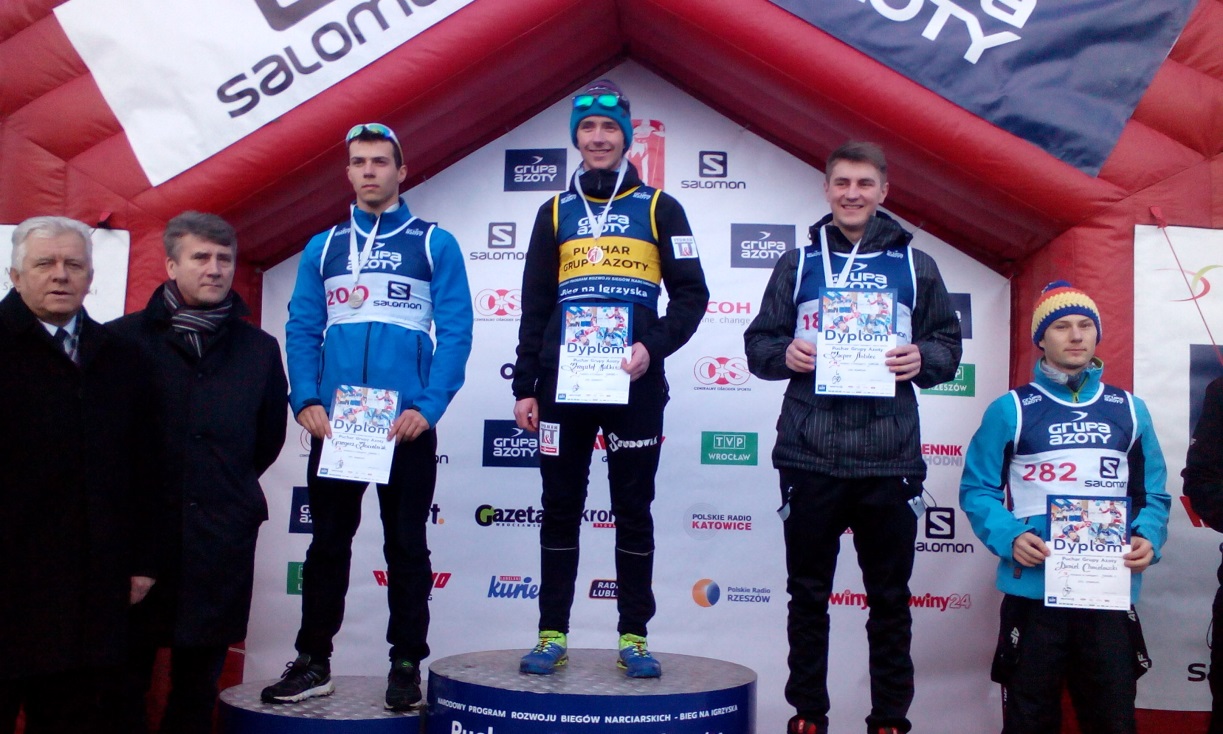 Pierwszego dnia zawodów bardzo dobrze zaprezentowali się najmłodsi zawodnicy Hubal i SP 32 w Białymstoku czyli juniorzy E, Jonasz Bakun  zajął 4 m, Paweł Żynel 6 m, Hania Popko 7 m a Kamila Andruszkiewicz uplasowała się na pozycji 10. 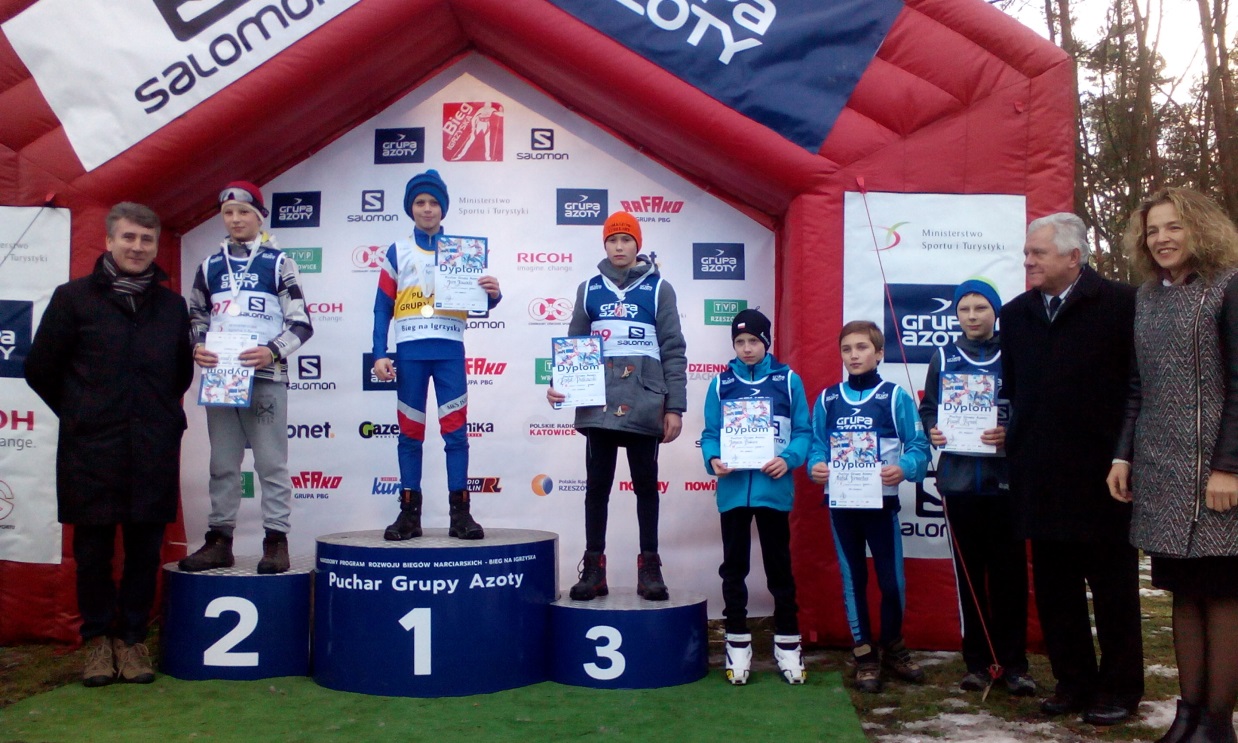 Drugiego dnia rywalizacji w Tomaszowie Lubelskim, zawodnicy biegali stylem klasycznym CL i można go nazwać „ Dniem czwartych miejsc ” zawodników Hubal. Kacper Janowski , Agata Dakowicz i Jonasz Bakun  czwarte miejsce, Krzysztof Małkiński 3 m, Paweł Żynel 5 m, Hania Popko 7 m, Kamila Andruszkiewicz 12 m, Ola Kozicka 14 m, Magda Filianowicz i Michał Jurgiel 17 m. Pełne wyniki na www.biegnaigrzysk.info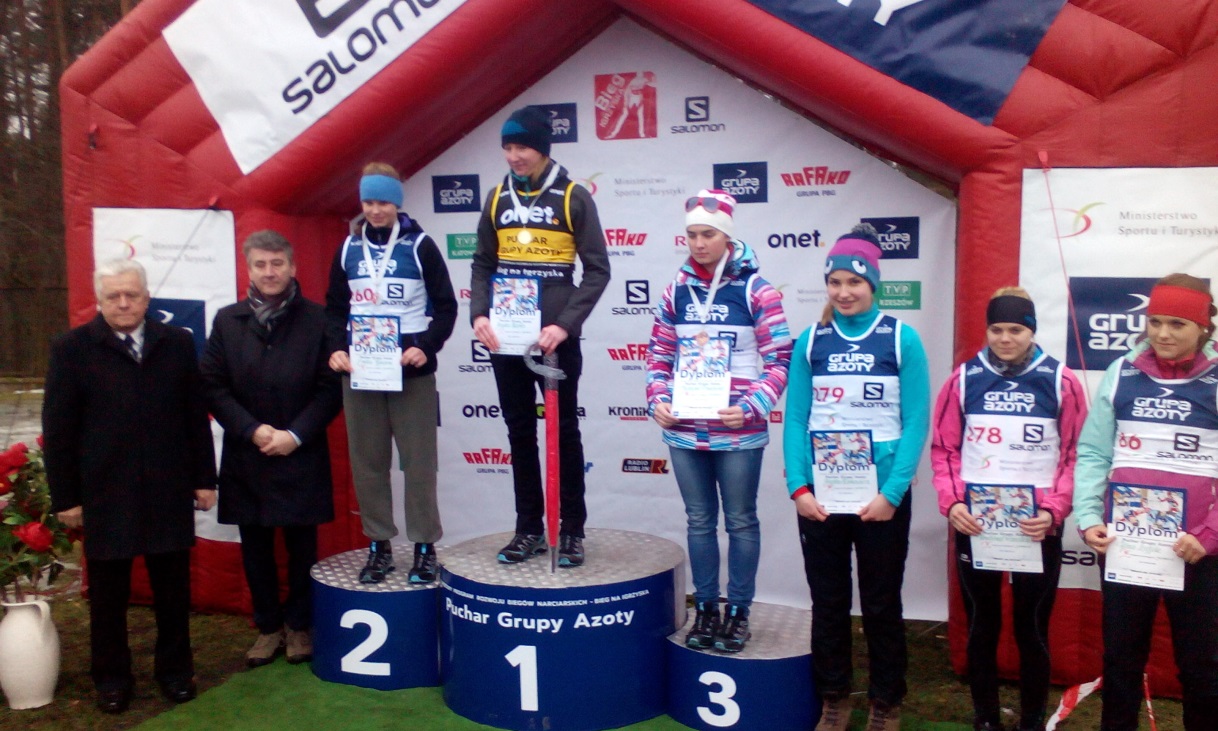 Dobry start zawodników przyczynił się też do sukcesu drużynowego w Pucharze Roztocza , zajęliśmy w stawce 25 punktujących klubów z Polski VI miejsce.Brawo !!!! Oby jeszcze lepiej.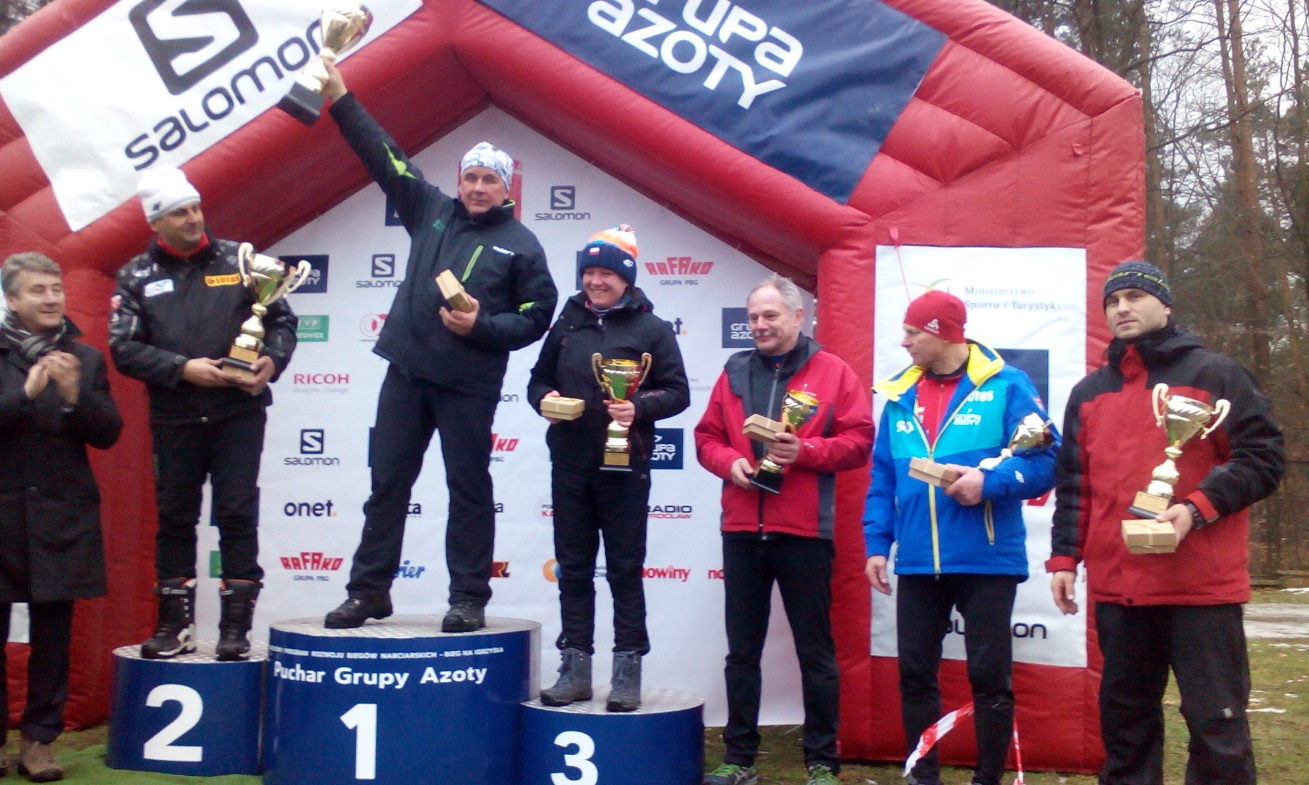 TAR